Schoolondersteuningsprofiel basisschool De Stappen 2024-2028 De 5 IVO velden staan verticaal in het schema. Horizontaal zijn de IVO-velden uitgewerkt per ondersteuningsniveau.Betekenis afkortingenAlgemeenVoor alle niveaus geldt ook de omschrijving die bij het vorige niveau staat (stapelen in ondersteuning is hierdoor een optie). De leerkracht is ten alle tijden op de hoogte en verantwoordelijk voor de uitvoering en/of het proces m.b.t. de ondersteuningsbehoeften en interventie van de leerling. 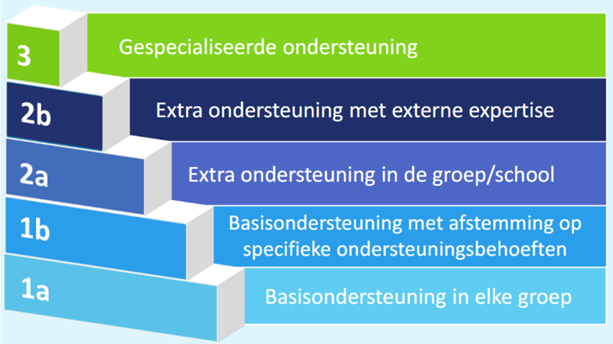 1a: Basisondersteuning in de klas (zie inhoud schoolplan). 1b: Basisondersteuning in de klas + kortdurende preventieve ondersteuning door de leerkracht/ OA/ BPO (IHP indien nodig)2a: Leerlingen met langdurende ondersteuning (IHP/ handelend via protocol), intern uitgevoerd of preventief: extern uitgevoerd2b: Leerlingen met langdurende ondersteuning (IHP/OPP/ intern arrangement), uitgevoerd door internen en/of externen3: Verwijzing naar SO/SBOAlgemeenVoor alle niveaus geldt ook de omschrijving die bij het vorige niveau staat (stapelen in ondersteuning is hierdoor een optie). De leerkracht is ten alle tijden op de hoogte en verantwoordelijk voor de uitvoering en/of het proces m.b.t. de ondersteuningsbehoeften en interventie van de leerling. 1a: Basisondersteuning in de klas (zie inhoud schoolplan). 1b: Basisondersteuning in de klas + kortdurende preventieve ondersteuning door de leerkracht/ OA/ BPO (IHP indien nodig)2a: Leerlingen met langdurende ondersteuning (IHP/ handelend via protocol), intern uitgevoerd of preventief: extern uitgevoerd2b: Leerlingen met langdurende ondersteuning (IHP/OPP/ intern arrangement), uitgevoerd door internen en/of externen3: Verwijzing naar SO/SBOAlgemeenVoor alle niveaus geldt ook de omschrijving die bij het vorige niveau staat (stapelen in ondersteuning is hierdoor een optie). De leerkracht is ten alle tijden op de hoogte en verantwoordelijk voor de uitvoering en/of het proces m.b.t. de ondersteuningsbehoeften en interventie van de leerling. 1a: Basisondersteuning in de klas (zie inhoud schoolplan). 1b: Basisondersteuning in de klas + kortdurende preventieve ondersteuning door de leerkracht/ OA/ BPO (IHP indien nodig)2a: Leerlingen met langdurende ondersteuning (IHP/ handelend via protocol), intern uitgevoerd of preventief: extern uitgevoerd2b: Leerlingen met langdurende ondersteuning (IHP/OPP/ intern arrangement), uitgevoerd door internen en/of externen3: Verwijzing naar SO/SBOAlgemeenVoor alle niveaus geldt ook de omschrijving die bij het vorige niveau staat (stapelen in ondersteuning is hierdoor een optie). De leerkracht is ten alle tijden op de hoogte en verantwoordelijk voor de uitvoering en/of het proces m.b.t. de ondersteuningsbehoeften en interventie van de leerling. 1a: Basisondersteuning in de klas (zie inhoud schoolplan). 1b: Basisondersteuning in de klas + kortdurende preventieve ondersteuning door de leerkracht/ OA/ BPO (IHP indien nodig)2a: Leerlingen met langdurende ondersteuning (IHP/ handelend via protocol), intern uitgevoerd of preventief: extern uitgevoerd2b: Leerlingen met langdurende ondersteuning (IHP/OPP/ intern arrangement), uitgevoerd door internen en/of externen3: Verwijzing naar SO/SBO1a Toelichting op basisondersteuning in elke groep 
Binnen onze basisondersteuning hebben we extra aandacht voor:GroepsoverzichtKindverslag/ adviesverslag / trotsmap (driehoeksrelatie/-gesprekken/ontwikkelgesprekken tussen ouder – kind – school) LVS: Leerling in beeld / KIJK / KanVASKwaliteitskaartenKanjertrainingCoöperatief werkenWarme overdracht met een aantal KDV in de wijk en overleg over zij-instromers.Kleurlessen en 3-SS-en test door vakdocenten gym (doel: zicht op motorische ontwikkeling)Individuele-/ Teamscholing1a Toelichting op basisondersteuning in elke groep 
Binnen onze basisondersteuning hebben we extra aandacht voor:GroepsoverzichtKindverslag/ adviesverslag / trotsmap (driehoeksrelatie/-gesprekken/ontwikkelgesprekken tussen ouder – kind – school) LVS: Leerling in beeld / KIJK / KanVASKwaliteitskaartenKanjertrainingCoöperatief werkenWarme overdracht met een aantal KDV in de wijk en overleg over zij-instromers.Kleurlessen en 3-SS-en test door vakdocenten gym (doel: zicht op motorische ontwikkeling)Individuele-/ Teamscholing1a Toelichting op basisondersteuning in elke groep 
Binnen onze basisondersteuning hebben we extra aandacht voor:GroepsoverzichtKindverslag/ adviesverslag / trotsmap (driehoeksrelatie/-gesprekken/ontwikkelgesprekken tussen ouder – kind – school) LVS: Leerling in beeld / KIJK / KanVASKwaliteitskaartenKanjertrainingCoöperatief werkenWarme overdracht met een aantal KDV in de wijk en overleg over zij-instromers.Kleurlessen en 3-SS-en test door vakdocenten gym (doel: zicht op motorische ontwikkeling)Individuele-/ Teamscholing1a Toelichting op basisondersteuning in elke groep 
Binnen onze basisondersteuning hebben we extra aandacht voor:GroepsoverzichtKindverslag/ adviesverslag / trotsmap (driehoeksrelatie/-gesprekken/ontwikkelgesprekken tussen ouder – kind – school) LVS: Leerling in beeld / KIJK / KanVASKwaliteitskaartenKanjertrainingCoöperatief werkenWarme overdracht met een aantal KDV in de wijk en overleg over zij-instromers.Kleurlessen en 3-SS-en test door vakdocenten gym (doel: zicht op motorische ontwikkeling)Individuele-/ TeamscholingVijf IVO-velden (Indicatiestelling vanuit Onderwijsbehoeften)Aangevuld met 2 eigen velden.Basisondersteuning (niv 1b)80-90% van de leerlingen valt binnen deze categorie Extra ondersteuning (niv 2a)5-10% van de leerlingen valt binnen deze categorieIntensieve ondersteuning (niv 2b)Aandacht en tijd Vertrouwenscontactpersonen (VCP)Advies inwinnen SMW, GGD, GGZ,                 R-Newt, logopedie, leerplicht,                      motoriekWaar mogelijk inzet OA en leerlingbegeleider in diverse groepenDe OA worden ingezet als structurele ondersteuning in/voor de groep voor de leerkracht (eruit?).IHP (kortdurend)Orthopedagoog: preventieve ondersteuning leerkrachten/ leerlingen en IB.BPO-erSMWVerrijkingsaanbod: voor leerlingen die sneller door het onderwijsaanbod gaan en extra uitdaging kunnen gebruiken.Plusklas: voor begaafde leerlingen met een extra hulpvraag. Makersklas: voor groep 7 leerlingen die meer behoefte hebben aan anders/handelend leren.IHP (langdurend)/ handelend vanuit protocol (denk aan verrijking/ dyslexie)KLIM: oefentherapiePraatmaatgroep (logopedie)Een OPP wordt, in overleg met ouders, opgesteld voor kinderen waarbij af wordt geweken van het reguliere aanbod zodat zij aanbod op maat kunnen ontvangen in een klein groepje of individueel. Leerlingen met een onderwijsarrangement met de uitvoering op eigen school. Onderwijs-materialen BarekaRekensprintHet programma BOUW! wordt (preventief) ingezet.DMT-oefenmapTimboektoeBeterBijLeren (begrijpen lezen)(Concentratie)materialen: zoals wiebelkussen, tangel, koptelefoons, aangepast schrijfgerei/schriften, meubilair e.d.RekenenMeesterwerkboek
NiveauwerkboekRekentijgersTaal/lezenPlusboek: Staal taal en spellingTaal in blokjes (volgens dyslexie protocol)Sociaal emotioneelPraat en Teken VerrijkingDiverse verrijkingsmaterialen (groene map)Curve/ Muiswerk1b2a2bRuimtelijke omgeving Het hoofdgebouw is voor iedereen toegankelijk over meerdere verdiepingen met een lift.De Pastoriestraat, 2 verdiepingen zonder lift.2 locaties.Beide gebouwen beschikken over diverse (aparte) ruimtes voor één-op-één begeleiding en/of begeleiding van groepjes leerlingen.Beide gebouwen beschikken over een invalidetoilet.Expertise RekenspecialistTaal-leesexpertLeerlingbegeleiderRT-leerkrachtHoogbegaafdheidspecialistKanjer en Coöp leerkrachtenCoöp coach (school zet coöperatief werken in)CultuurcoachLeerkrachten met specialisatie spelend lerenVakdocent muziek, kunst en gymOrthopedagoogBeeldbegeleidersBasisschoolcoach (studenten begeleiding)StarterscoachBPODeelname Playing for Success.KLIM: oefentherapiePraatmaat: logopediePreventief meidenvenijn gr 7Risk factory gr 8Kinderrechten nu vanuit GGDInzet expert voor consultatie en ondersteuning:RekenhuisBOT: Bovenschools ondersteuningsteamLeerplichtToegang Tilburg (dyslexie)Auris consulent/ begeleider, OZL (ondersteuning zieke leerlingen), Dichtbij in de klas e.d.Onderzoeksbureaus/ systeemondersteuning, zoals:Toegang Tilburg (overig)Stichting de AsSterk huisCare HouseGezinsmanager/- voogdPhiladelphiae.d. Dyslexiebehandeling door externen bij ED diagnose (vergoed).1b2a2bSamenwerking met andere instanties Contacten met voorschoolse voorzieningen zoals b.v. peuterspeelzaal.Binnen MFA 't Spoor (multifunctioneel accommodatie).Werken volgens de meldcode.In De Buurt Gebeurt Het (Oud-Noord)LeerplichtambtenaarMDO preventief (vanuit MO12-)GGD, SMW, GGZ, R-NewtMDO klein (IB en ortho)Schoolmaatschappelijk werk, richting de Toegang.GGD richting de ToegangMet VO-scholen, PO-Vo overdracht e.d.Ontdekstation (Makersklas)Out-reachend team (n.a.v. meldcode)Adviescommissie Plein 013MDO groot (IB, ortho en externen)Zie sociale kaart voor samenwerkingspartners.Ketenoverleg: instanties Tilburg breed en de scholen/ kinderopvang in de wijk.Veilig thuisHandle with careContact externe partners vanuit verschillende ontwikkeldomeinen (sociaal emotioneel, medisch, systemisch en didactisch e.d.)Samenwerking met ouders Actieve MRActieve ORContact met ouders afstemming over preventieve hulp, zoals bijv. Logopedie, KLIM Hulpouders; Op De Stappen wordt geïnvesteerd in de relatie met ouders. Ouders worden betrokken, serieus genomen en mogen een bijdrage leveren. Er wordt in gezamenlijkheid verantwoordelijkheid genomen voor de ontwikkeling van kinderen.Contact omtrent afstemmen extra ondersteuning binnen school of bijv. SMW, richting Toegang. Extra gesprekken met externen om externe begeleiding af te stemmen op de ondersteuningsbehoeften van de leerling. Gesprekken met ouders omtrent inhoud/ toestemming OPP/ arrangementen.Gesprekken met externen, zoals: Toegang, Politie, Reclassering, Externe VCP, Veiligheidshuis, GemeenteActieve MRActieve ORContact met ouders afstemming over preventieve hulp, zoals bijv. Logopedie, KLIM Hulpouders; Op De Stappen wordt geïnvesteerd in de relatie met ouders. Ouders worden betrokken, serieus genomen en mogen een bijdrage leveren. Er wordt in gezamenlijkheid verantwoordelijkheid genomen voor de ontwikkeling van kinderen.Contact omtrent afstemmen extra ondersteuning binnen school of bijv. SMW, richting Toegang. Extra gesprekken met externen om externe begeleiding af te stemmen op de ondersteuningsbehoeften van de leerling. Gesprekken met ouders omtrent inhoud/ toestemming OPP/ arrangementen.Gesprekken met externen, zoals: Toegang, Politie, Reclassering, Externe VCP, Veiligheidshuis, GemeenteActieve MRActieve ORContact met ouders afstemming over preventieve hulp, zoals bijv. Logopedie, KLIM Hulpouders; Op De Stappen wordt geïnvesteerd in de relatie met ouders. Ouders worden betrokken, serieus genomen en mogen een bijdrage leveren. Er wordt in gezamenlijkheid verantwoordelijkheid genomen voor de ontwikkeling van kinderen.Contact omtrent afstemmen extra ondersteuning binnen school of bijv. SMW, richting Toegang. Extra gesprekken met externen om externe begeleiding af te stemmen op de ondersteuningsbehoeften van de leerling. Gesprekken met ouders omtrent inhoud/ toestemming OPP/ arrangementen.Gesprekken met externen, zoals: Toegang, Politie, Reclassering, Externe VCP, Veiligheidshuis, GemeenteSchool in de wijk De school maakt onderdeel uit van de scholengroep in Oud Noord.De school is zich bewust van de ontwikkelingen in de wijk en heeft de wijkanalyse scherp in beeld. De school werkt samen met diverse partners in de wijk en de andere wijkscholen van Xpect en andere besturen.In De Buurt Gebeurt Het, alle scholen in Oud Noord.Samenwerking Xpect scholen in de wijk, zoals Makersklas, bovenschools HB in de wijk. Netwerk van scholen in de wijk Oud Noord door in diverse bijeenkomsten de dialoog te voeren met wijkpartners en bewoners. Indien de Stappen niet kan voorzien in de OWB van een leerling, in overleg met een andere school kijken voor meer passende plek. Geldt ook andersom. De school maakt onderdeel uit van de scholengroep in Oud Noord.De school is zich bewust van de ontwikkelingen in de wijk en heeft de wijkanalyse scherp in beeld. De school werkt samen met diverse partners in de wijk en de andere wijkscholen van Xpect en andere besturen.In De Buurt Gebeurt Het, alle scholen in Oud Noord.Samenwerking Xpect scholen in de wijk, zoals Makersklas, bovenschools HB in de wijk. Netwerk van scholen in de wijk Oud Noord door in diverse bijeenkomsten de dialoog te voeren met wijkpartners en bewoners. Indien de Stappen niet kan voorzien in de OWB van een leerling, in overleg met een andere school kijken voor meer passende plek. Geldt ook andersom. De school maakt onderdeel uit van de scholengroep in Oud Noord.De school is zich bewust van de ontwikkelingen in de wijk en heeft de wijkanalyse scherp in beeld. De school werkt samen met diverse partners in de wijk en de andere wijkscholen van Xpect en andere besturen.In De Buurt Gebeurt Het, alle scholen in Oud Noord.Samenwerking Xpect scholen in de wijk, zoals Makersklas, bovenschools HB in de wijk. Netwerk van scholen in de wijk Oud Noord door in diverse bijeenkomsten de dialoog te voeren met wijkpartners en bewoners. Indien de Stappen niet kan voorzien in de OWB van een leerling, in overleg met een andere school kijken voor meer passende plek. Geldt ook andersom. Ambities voor de toekomst!Borgen in kwaliteitskaarten: uitwerken voor de vakken, lezen (gerealiseerd), begrijpend lezen (gerealiseerd), spelling (gerealiseerd) en pedagogisch handelen (gerealiseerd) en evalueren/ onderhouden/ borgen.Borgen vakspecifieke afspraken: reeds gerealiseerd voor rekenen, spelling (in ontwikkeling), KanVAS (in ontwikkeling), schrijven (in ontwikkeling)Kanjer: Iedereen is en blijft geschoold. Scholing voor nieuwe leerkrachten.Close reading: methodiek is ingevoerd. Onderhouden blijft nodig.Lezen: is ingevoerd. Onderhouden blijft nodig.Rekenen: in 2023-2024 speerpunt rekenonderwijs binnen de school 
-Invoering Bareka
-Invoering Rekensprint
Te borgen in een kwaliteitskaart en onderhouden.Uniforme klassenmap voor de doorgaande lijn/ afspraken up to date houdenDe school wil meer oog, aandacht en aanbod hebben voor kinderen met een ontwikkelingsvoorsprong. Expertise moet worden gedeeld, er moet beter worden gesignaleerd en voorzieningen moet worden gerealiseerd vanuit visie.De school wil voor leerlingen met een OPP in de bovenbouw (met name uitstroom PRO/BB) meer ondersteuning gaan bieden in praktische zin. Wel hoge eisen en verwachtingen, maar meer gericht op zelfredzaamheid in onze complexe wereld i.s.m. de wijkscholen. Dit is gerealiseerd in de Makersklas.De school wil de lijntjes en schakels met zorg- en hulpverlening nog korter en sneller maken om zo bij multi-problematiek snel de goede dingen te kunnen doen voor iedere leerling.De school wil de samenwerking zoeken met de scholen van Xpect in de wijk en vanuit het ondersteuningsbudget eigen voorzieningen gaan realiseren om een zo volledig mogelijk aanbod te kunnen bieden in de wijk voor kinderen met specifieke onderwijsbehoeften (mogelijk SBO vorm, HB vorm).Verkenning over mogelijkheden op bs de StappenRealiseren van een Taalklas voor de Stappen en de wijk:Expertise vergroten op NT2 gebied.Realiseren van een tussenvoorziening op bs de Stappen met expertise gericht op:Intensieve ondersteuning op didactiek + eventuele ondersteuning op sociaal emotioneel gebied hieruit voortkomend.Gedrag voortkomend vanuit systeemproblematiek (niet vanuit kindfactoren).Borgen in kwaliteitskaarten: uitwerken voor de vakken, lezen (gerealiseerd), begrijpend lezen (gerealiseerd), spelling (gerealiseerd) en pedagogisch handelen (gerealiseerd) en evalueren/ onderhouden/ borgen.Borgen vakspecifieke afspraken: reeds gerealiseerd voor rekenen, spelling (in ontwikkeling), KanVAS (in ontwikkeling), schrijven (in ontwikkeling)Kanjer: Iedereen is en blijft geschoold. Scholing voor nieuwe leerkrachten.Close reading: methodiek is ingevoerd. Onderhouden blijft nodig.Lezen: is ingevoerd. Onderhouden blijft nodig.Rekenen: in 2023-2024 speerpunt rekenonderwijs binnen de school 
-Invoering Bareka
-Invoering Rekensprint
Te borgen in een kwaliteitskaart en onderhouden.Uniforme klassenmap voor de doorgaande lijn/ afspraken up to date houdenDe school wil meer oog, aandacht en aanbod hebben voor kinderen met een ontwikkelingsvoorsprong. Expertise moet worden gedeeld, er moet beter worden gesignaleerd en voorzieningen moet worden gerealiseerd vanuit visie.De school wil voor leerlingen met een OPP in de bovenbouw (met name uitstroom PRO/BB) meer ondersteuning gaan bieden in praktische zin. Wel hoge eisen en verwachtingen, maar meer gericht op zelfredzaamheid in onze complexe wereld i.s.m. de wijkscholen. Dit is gerealiseerd in de Makersklas.De school wil de lijntjes en schakels met zorg- en hulpverlening nog korter en sneller maken om zo bij multi-problematiek snel de goede dingen te kunnen doen voor iedere leerling.De school wil de samenwerking zoeken met de scholen van Xpect in de wijk en vanuit het ondersteuningsbudget eigen voorzieningen gaan realiseren om een zo volledig mogelijk aanbod te kunnen bieden in de wijk voor kinderen met specifieke onderwijsbehoeften (mogelijk SBO vorm, HB vorm).Verkenning over mogelijkheden op bs de StappenRealiseren van een Taalklas voor de Stappen en de wijk:Expertise vergroten op NT2 gebied.Realiseren van een tussenvoorziening op bs de Stappen met expertise gericht op:Intensieve ondersteuning op didactiek + eventuele ondersteuning op sociaal emotioneel gebied hieruit voortkomend.Gedrag voortkomend vanuit systeemproblematiek (niet vanuit kindfactoren).Borgen in kwaliteitskaarten: uitwerken voor de vakken, lezen (gerealiseerd), begrijpend lezen (gerealiseerd), spelling (gerealiseerd) en pedagogisch handelen (gerealiseerd) en evalueren/ onderhouden/ borgen.Borgen vakspecifieke afspraken: reeds gerealiseerd voor rekenen, spelling (in ontwikkeling), KanVAS (in ontwikkeling), schrijven (in ontwikkeling)Kanjer: Iedereen is en blijft geschoold. Scholing voor nieuwe leerkrachten.Close reading: methodiek is ingevoerd. Onderhouden blijft nodig.Lezen: is ingevoerd. Onderhouden blijft nodig.Rekenen: in 2023-2024 speerpunt rekenonderwijs binnen de school 
-Invoering Bareka
-Invoering Rekensprint
Te borgen in een kwaliteitskaart en onderhouden.Uniforme klassenmap voor de doorgaande lijn/ afspraken up to date houdenDe school wil meer oog, aandacht en aanbod hebben voor kinderen met een ontwikkelingsvoorsprong. Expertise moet worden gedeeld, er moet beter worden gesignaleerd en voorzieningen moet worden gerealiseerd vanuit visie.De school wil voor leerlingen met een OPP in de bovenbouw (met name uitstroom PRO/BB) meer ondersteuning gaan bieden in praktische zin. Wel hoge eisen en verwachtingen, maar meer gericht op zelfredzaamheid in onze complexe wereld i.s.m. de wijkscholen. Dit is gerealiseerd in de Makersklas.De school wil de lijntjes en schakels met zorg- en hulpverlening nog korter en sneller maken om zo bij multi-problematiek snel de goede dingen te kunnen doen voor iedere leerling.De school wil de samenwerking zoeken met de scholen van Xpect in de wijk en vanuit het ondersteuningsbudget eigen voorzieningen gaan realiseren om een zo volledig mogelijk aanbod te kunnen bieden in de wijk voor kinderen met specifieke onderwijsbehoeften (mogelijk SBO vorm, HB vorm).Verkenning over mogelijkheden op bs de StappenRealiseren van een Taalklas voor de Stappen en de wijk:Expertise vergroten op NT2 gebied.Realiseren van een tussenvoorziening op bs de Stappen met expertise gericht op:Intensieve ondersteuning op didactiek + eventuele ondersteuning op sociaal emotioneel gebied hieruit voortkomend.Gedrag voortkomend vanuit systeemproblematiek (niet vanuit kindfactoren).3.  Gespecialiseerde ondersteuning
Verwijzing naar een meer gespecialiseerde vorm van onderwijs bijv. S(B)03.  Gespecialiseerde ondersteuning
Verwijzing naar een meer gespecialiseerde vorm van onderwijs bijv. S(B)03.  Gespecialiseerde ondersteuning
Verwijzing naar een meer gespecialiseerde vorm van onderwijs bijv. S(B)03.  Gespecialiseerde ondersteuning
Verwijzing naar een meer gespecialiseerde vorm van onderwijs bijv. S(B)0Financiële verantwoordingDe financiële vergoeding passend onderwijs is niet meer dekkend. Dat wil zeggen:Verwijzingen naar SBO/ SO worden bekostigd vanuit bovenschoolse afdrachten. Arrangementen kunnen worden uitgevoerd. Met de ambities die er zijn, en de bezuinigingen in de rijksbijdrage, ontstaan ook financiële uitdagingen.  Door de inzet van de NPO middelen kunnen we nu nog passend onderwijs realiseren. Als deze middelen wegvallen wordt het een uitdaging om nog passend onderwijs te bieden op een kwalitatief acceptabel niveau.We zien ook een veranderende populatie die meer vraagt op het gebied van Passend Onderwijs.Jaarlijks zal het thema “passend onderwijs” toegelicht en gespecificeerd worden in de schoolbegroting. Wegens een veranderende situatie bij Plein013 en de uitgesproken ambities voor Oud Noord, is het maken van een meerjarenoverzicht onmogelijk. De financiële vergoeding passend onderwijs is niet meer dekkend. Dat wil zeggen:Verwijzingen naar SBO/ SO worden bekostigd vanuit bovenschoolse afdrachten. Arrangementen kunnen worden uitgevoerd. Met de ambities die er zijn, en de bezuinigingen in de rijksbijdrage, ontstaan ook financiële uitdagingen.  Door de inzet van de NPO middelen kunnen we nu nog passend onderwijs realiseren. Als deze middelen wegvallen wordt het een uitdaging om nog passend onderwijs te bieden op een kwalitatief acceptabel niveau.We zien ook een veranderende populatie die meer vraagt op het gebied van Passend Onderwijs.Jaarlijks zal het thema “passend onderwijs” toegelicht en gespecificeerd worden in de schoolbegroting. Wegens een veranderende situatie bij Plein013 en de uitgesproken ambities voor Oud Noord, is het maken van een meerjarenoverzicht onmogelijk. De financiële vergoeding passend onderwijs is niet meer dekkend. Dat wil zeggen:Verwijzingen naar SBO/ SO worden bekostigd vanuit bovenschoolse afdrachten. Arrangementen kunnen worden uitgevoerd. Met de ambities die er zijn, en de bezuinigingen in de rijksbijdrage, ontstaan ook financiële uitdagingen.  Door de inzet van de NPO middelen kunnen we nu nog passend onderwijs realiseren. Als deze middelen wegvallen wordt het een uitdaging om nog passend onderwijs te bieden op een kwalitatief acceptabel niveau.We zien ook een veranderende populatie die meer vraagt op het gebied van Passend Onderwijs.Jaarlijks zal het thema “passend onderwijs” toegelicht en gespecificeerd worden in de schoolbegroting. Wegens een veranderende situatie bij Plein013 en de uitgesproken ambities voor Oud Noord, is het maken van een meerjarenoverzicht onmogelijk. LVS = Leerling en onderwijs volgsysteemEED = Ernstige enkelvoudige dyslexieKIJK = Observatie en registratiesysteem het jonge kindHB = HoogbegaafdheidKANVAS= Observatiesysteem KanjerO&O = Ondersteuning en overdracht documentHGW cyclus = Handelingsgericht werken cyclusIHP = Individueel handelingsplanSMW = Schoolmaatschappelijk werkSBO = Speciaal basisonderwijsGGD = Gemeentelijke gezondheidsdienstSO = Speciaal onderwijsParwo =Passend reken wiskunde onderwijsSBO = Speciaal basisonderwijsBouw! = Computergestuurd interventie-programma lezenPro = PraktijkonderwijsDMT = Drie minuten toetsBB = Basisberoepsonderwijs  OPP = OntwikkelingsperspectiefBPO = Begeleider Passend OnderwijsMDO = Multidisciplinair overlegOWB = Onderwijs behoeften